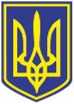 УКРАЇНАЧОРНОМОРСЬКИЙ МІСЬКИЙ ГОЛОВАР О З П О Р Я Д Ж Е Н Н Я     11.12.2023                                                               345Про закриття службового розслідування, проведеного на виконання розпорядження Чорноморського міського голови від 16.10.2023 № 267Враховуючи результати службового розслідування комісії, створеної відповідно до розпорядження Чорноморського міського голови від 16.10.2023 № 267 «Про проведення службового розслідування», а також той факт, що особа, стосовно якої воно проводилось, була звільнена за розпорядженням Чорноморського міського голови від 22.06.2023 № 90-к, винесеним у відповідності до статей 12, 20 Закону України «Про службу в органах місцевого самоврядування» через виникнення обставин, що перешкоджають перебуванню на службі, відповідно до Порядку проведення службового розслідування, затвердженого постановою Кабінету Міністрів України від 13.06.2000 № 950 (в редакції постанови Кабінету Міністрів України від 07.03.2023 №246), керуючись пунктами 19, 20 частини 4 статті 42 Закону України «Про місцеве самоврядування в Україні»:Закрити службове розслідування проведене на виконання розпорядження Чорноморського міського голови від 16.10.2023 № 267.Голові Олександрівської селищної адміністрації Чорноморської міської ради Одеського району Одеської області Федору Баличеву посилити контроль за дотриманням 
та належним виконанням підпорядкованими особами своїх посадових обов’язків.Уповноваженому з антикорупційної діяльності Миколі Чухлібу провести повторне ознайомлення посадових осіб виконавчих органів та структурних підрозділів виконавчого комітету з діючими у органі внутрішніми каналами, утвореними для направлення повідомлень про можливі факти корупційних або пов’язаних з корупцією порушень, інших порушень Закону України «Про запобігання корупції», з розміщенням відповідної інформації 
на інформаційних дошках в адміністративних приміщеннях.Контроль за виконанням за розпорядження залишаю за собою.Міський голова 	Василь ГУЛЯЄВ